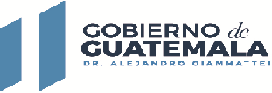 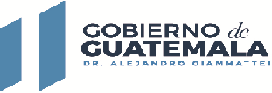 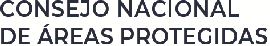 PERIODO: DEL 01 AL 31 de AGOSTO 2023No.RenglónNombre y ApellidosServicios Técnicos / ProfesionalesContrato o ActaVigencia del ContratoPorcentaje de pagoValor en quetzalesValor en quetzalesPeriodo de PagoCURNITDescripción1181OSCAR ERNESTO MEDINILLA SANCHEZSERVICIOS PROFESIONALESActa Administrativa 10-202323/06/2023 AL22/12/202320%Q24,750.00TERCER DESEMBOLSO2137515735-8SERVICIOS PROFESIONALES PARA LA ELABORACIÓN DEL PLAN MAESTRO DEL PARQUE REGIONAL MUNICIPAL "COVIREY" UBICADO EN EL MUNICIPIO DE SAN PEDRO SOLOMA, DEPARTAMENTO DE HUEHUETENANGO.2189MAGNER ADOLFO ESTRADA BARRERASERVICIOS PROFESIONALESActa Administrativa 11-202304/07/2023 AL03/11/202320%Q18,400.00SEGUNDO DESEMBOLSO21363181223-6SERVICIOS PROFESIONALES PARA LA ELABORACIÓN DEL PLAN DE SALUD Y SEGURIDAD OCUPACIONAL PARA SEDES DE LA DIRECCIÓN REGIONAL PETÉN Y DIRECCIÓN REGIONAL NORORIENTE DEL CONSEJO NACIONAL DE ÁREAS PROTEGIDAS.3189HENRY ISAAC YOJCOM MÉNDEZSERVICIOS PROFESIONALESActa Administrativa 12-202304/07/2023 AL03/10/202310%Q8,800.00PRIMER DESEMBOLSO21354336154-4SERVICIOS PROFESIONALES EN CONSULTORÍA PARA LA ELABORACIÓN Y ACTUALIZACIÓN DEL REGLAMENTO ORGÁNICO INTERNO INSTITUCIONAL DEL CONSEJO NACIONAL DE ÁREAS PROTEGIDAS4189CARLO VINIZZIO RIZZO RIVEIROSERVICIOS GENERALESActa Administrativa 13-202307/07/2023 AL18/08/202325%Q22,000.00PRIMER DESEMBOLSO31382487000-5SERVICIO DE ASESORIA FILMACION, GRABACION, EDICION Y PRODUCCION DE MATERIAL VIDEO GRAFICO DEL PROYECTO CONSOLIDACIÓN DEL SISTEMA GUATEMALTECO DE ÁREAS PROTEGIDAS LIFE WEB, PARA SU DIVULGACIÓN EN REDES SOCIALES Y PLATAFORMAS INSTITUCIONALES.